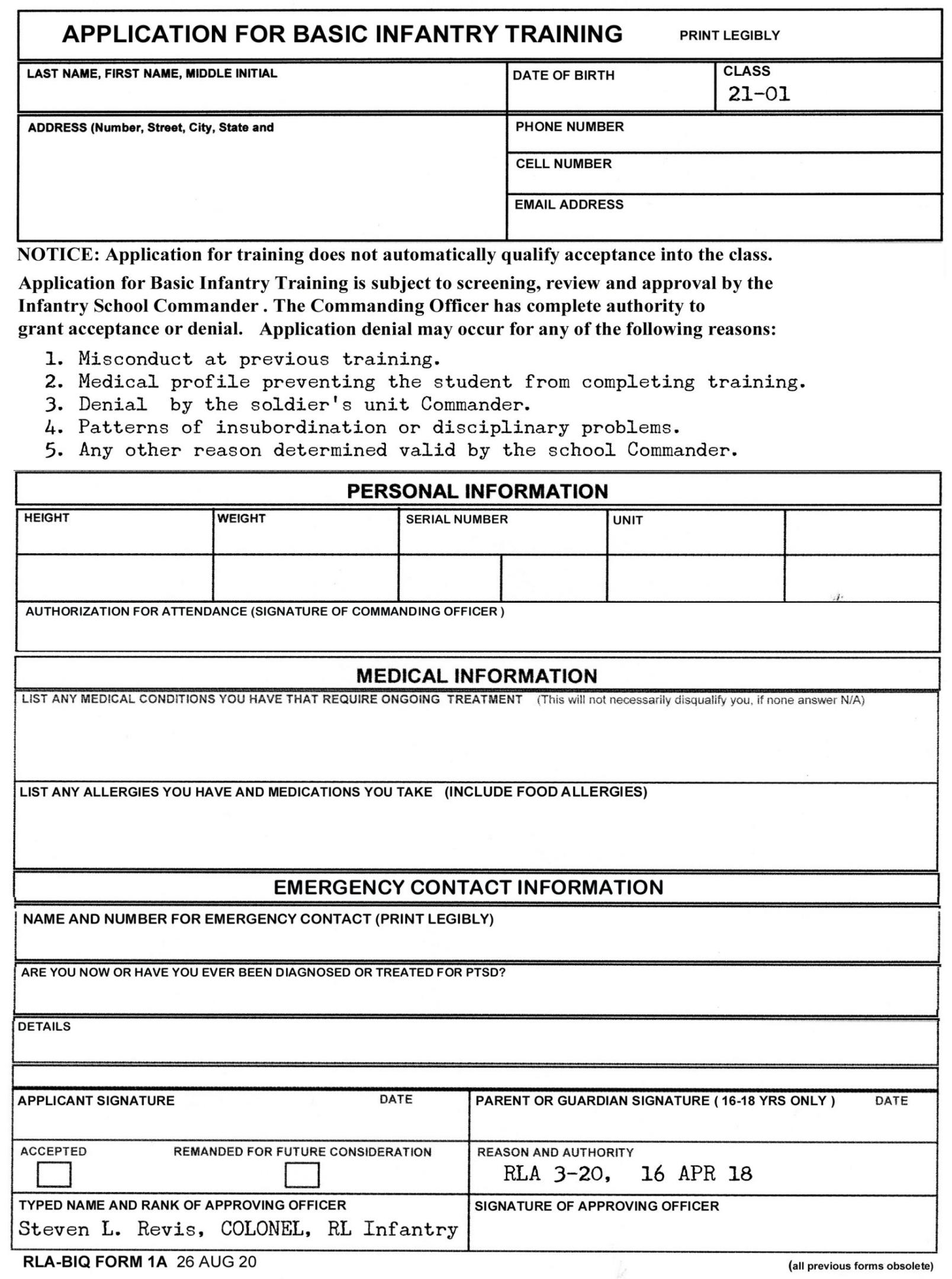 MEDICAL CONDITION FORMREAD CAREFULLY .THE PURPOSE OF THIS FORM IS TO PROVIDE MEDICAL PERSONNEL WITH INFORMATION OF ANY EXISTING MEDICAL CONDITIONS, WHICH MAY AFFECT MEDICAL CARE AND TREATMENT WHILE YOU ARE UNDER OUR CARE AT TRAINING.   THIS INFORMATION WILL NOT BE VIEWED OR DISCLOSED TO ANYONE OUTSIDE THE SCHOOL MEDICAL STAFF (IAW  RLM 15-15, SECURITY CONTROLS AND CLEARANCES). EMAIL COMPLETED FORM TO COL REVIS AT “LTSTEVEMB@AOL.COM.”EACH QUESTION IS LISTED HERE FOR A REASON .  ANSWER AS COMPLETELY AS POSSIBLE.
NOTE: ANSWER ALL QUESTIONS HONESTLY AND COMPLETELY, TO THOSE THAT DO NOT APPLY, ANSWER N/A (NOT APPLICABLE)
NAME (LAST, FIRST, MI) ______________________________________________  DATE ____________COURSE:     BASIC INFANTRY QUALIFICATION COURSE, CLASS 21-01.
1. Have you ever been a prisoner of war or held  in a concentration camp?Yes_____________ No______________  Are you a documented  US Military combat veteran?_______   If yes, year and branch of service_______________________Have you ever been diagnosed as having PTSD? _____________  Year ______________DO YOU HAVE ANY ALLERGIES? (FOOD, MEDICATIONS, INSECT STINGS,  ETC).  IF YES, LIST THE ALLERGY AND YOUR REACTION. (EX. BEE STING, SHELLFISH, PEANUTS, ETC.) ________________________________________________________________________________________________________3. ARE YOU CURRENTLY TAKING ANY MEDICATIONS? IF YES, LIST THE MEDICATIONS DOSAGE, AND FRQUENCY. (EX. Claritin 10mg – once daily) __________________________________________________________________________________________________________________________________________________________________________________________
 HAVE YOU EVER TESTED POSITIVE FOR COVID-19?  IF SO, WHEN? (THIS DOES NOT DISQUALIFY YOU. HOWEVER YOU MAY BE REQUIRED TO COMPLETE A SEPARATE QUESTIONAIRE.) YES ( )  NO ( ) 5. ARE YOU  CURRENTLY BEING TREATED FOR   HYPERTENSION,  ASTHMA,  HIGH CHOLESTEROL OR STROKE? ____________________________________________________________________________________________________________________________________________________________________________ 
HAVE YOU EVER HAD A WEATHER INJURY, HEAT OR COLD? YES( ) NO( ) IF YES, HOT( ) COLD( ) LIST THE EXTENT OF THE INJURY AND YEAR  IT OCCURRED.________________________________________________________________________________________________________
HAVE YOU HAD  SURGERIES OR OTHER SERIOUS INJURIES? (LIST THEM AND WHEN THEY OCCURRED) ________________________________________________________________________________________________________LIST ANY IMPORTANT MEDICAL HISTORY YOU FEEL WE SHOULD BE AWARE OF. ______________________________________________________________________________________________________
9. FEMALES ONLY- HAVE YOU BEEN PREGNANT, DELIVERED, OR HAD A PREGNANCY TERMINATED WITHIN THE LAST 180 DAYS   ( AR 40-501 PARA 7-10 (e).)       YES( ) NO( ) HAVE YOU EVER BEEN DIAGNOSED OR TREATED FOR   AIDS OR ANY OTHER HIGHLY CONTAGIOUS DISEASE?  YES ( )  NO ( ) DO YOU HAVE ANY PREVIOUS OR CURRENT BACK INJURIES?   YES ( )  NO ( ) ARE YOU  FIT FOR  STRENUOUS  PHYSICAL DUTY?  YES ( )  NO ( ) RELEASE AND WAIVER OF LIABILITYAGREEMENT NOT TO SUE AND INDEMNIFICATIONAND HOLD HARMLESS AGREEMENTI UNDERSTAND THIS IS AN IMPORTANT DOCUMENT RELATING TO MY PARTICIPATION IN THE INSTRUCTIONAL COURSE ENTITLED: ROYAL LAO AIRBORNE BASIC INFANTRY QUALIFICATION COURSEAND BY SIGNING THIS DOCUMENT, I AM WAIVING ALL LEGAL RIGHTS I MAY HAVE AGAINST THE ABOVE PRODUCTION.I HAVE VOLUNTARILY AGREED TO PARTICIPATE ON THE INSTRUCTIONAL COURSE ENTITLED: ROYAL LAO AIRBORNE BASIC INFANTRY QUALIFICATION COURSELOCATED: TRACY'S CAMP2031 CROOKED PINE TRAILPINEWOOD, SCC 29125I HAVE BEEN BFRIEFED AND UNDERSTAND THE HAZARDS OF THE SCHOOL.  I HEREBY WILLINGLY AND UNCONDITIONALLY RELEASE AND FOREVER DOSCHARGE ANY PERSONS, ENTITIES AND THEIR RESPECTIVE DIRECTORS, OFFICERS, EMPLOYEES, AGENTS, CONTRACTORS, PARTNERS, SUCCESSORS, ASSOGNEES, PARENT OR SUBSIDIARY ENTITIES, REPRESENTATIVES, MEMBERS OR AFFILIATES RELATED IN AMY WAY TO THE ABOVE INSTRUCTION COURSE FROM ANY AND ALL ACTIONS, LIABILITIES, DAMAGES, LOSSES, COSTS, EXPENSES, CLAIMS OR DEMANDS (INCLUDING WITHOUT LIMITATION THOSE BASED ON NEGLIGENCE, GROSS NEGLIGENCE AND/OR PRODUCT LIABILITY, BREACH OF CONTRACT, OR BREACH OF ANY STATUTORY OR OTHER DUTY OF CARE OWED UNDER APPLICABLE LAWS) THAT I, MY HEIRS, NEXT OF KIN, SPOUSE, DISTRIBUTEES, GUARDIANS, LEGAL REPRESENTATIVES, EXECUTORS, ADMINISTRATORS, SUCCESSORS AND ASSIGNS NOW HAVE OR MAY HEREAFTER HAVE FOR ANY INJURY TO ME OR MY PROPERTY, RESULTING DIRECTLY OR INDIRECTLY FROM MY PARTICIPATIONNON THE INSTRUCTIONAL COURSE ENTITLED:ROYAL LAO AIRBORNE BASIC INFANTRY QUALIFICATION COURSEI HEREBY AFFIRM: I AM 19 YEARS OF AGE OR OLDER.  I HEREBY CERTIFY THAT I AM FIT FOR THIS DUTY TO THE BEST OF MY KNOWLEDGE. I HAVE BEEN BRIEFED, AND AM FULLY AWARE OF THE NATURE AND EXTENT OF THIS TRAINING. I HAVE CAREFULLY READ THIS DOCUMENT, AND I UNDERSTAND ITS CONTENT.  I AM AWARE THIS DOCUMENT IS A RELEASE OF ALL LIABILITY AND A CONTRACT ENFORCEABLE AGAINST ME (AND MY HEIRS, NEXT OF KIN, DISTRIBUTEES, GUARDEANS, GUARDIANS, LEGAL REPRESENTATIVES, EXECUTORS, ADMINISTRATORS, SUCCESSORS AND ASSIGNS) IN A COURT OF LAW. I ASSUME PERSONAL RESPONSIBILITY FOR,  AND ACCEPT ALL  LIABILITY RELATED TO THIS TRAINING COURSE.  I HAVE SIGNED THE DOCUMENT OF MY OWN FREE WILL.STEVEN . REVIS, COL. ROYAL LAO AIRBORNEBASIC INFANTRY QUALIFICATION TRAINING  COURSE COMMANDER.Signature of Participant:_____________________________________________Dated:____________Printed name of participant:___________________________________________WITNESS:________________________________________________________Dated:____________Printed name of witness:______________________________________________